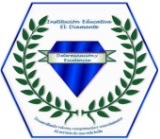 Alcaldía De Medellín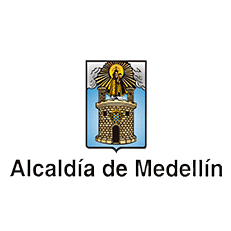 Secretaria De Educación Municipal Institución Educativa El DiamanteFORMATO DE TALLERESÁrea:   TECNOLOGÍA E INFORMÁTICAGrado: 5º (1) 5º (2) 5º(3)Periodo: IIIÁmbitos conceptuales: Origen de los inventos tecnológicos. Aportes de la ciencia a las grandes invenciones.Manejo del correo electrónicoInternet sano.Redes sociales y sus cuidadosCompradores, proveedores y vendedores.Ámbitos conceptuales: Origen de los inventos tecnológicos. Aportes de la ciencia a las grandes invenciones.Manejo del correo electrónicoInternet sano.Redes sociales y sus cuidadosCompradores, proveedores y vendedores.Ámbitos conceptuales: Origen de los inventos tecnológicos. Aportes de la ciencia a las grandes invenciones.Manejo del correo electrónicoInternet sano.Redes sociales y sus cuidadosCompradores, proveedores y vendedores.Responsable: Jorge Luis López RamírezCORREO: Jorge.lopez@ieeldiamante.edu.coResponsable: Jorge Luis López RamírezCORREO: Jorge.lopez@ieeldiamante.edu.coResponsable: Jorge Luis López RamírezCORREO: Jorge.lopez@ieeldiamante.edu.coCompetencias Específicas:Interactuar adecuadamente con diversas clases de herramientas.Competencias Específicas:Interactuar adecuadamente con diversas clases de herramientas.Competencias Específicas:Interactuar adecuadamente con diversas clases de herramientas.Competencias: Clasifica algunos inventos tecnológicos e identifica su utilidad y aporte al contexto.Competencias: Clasifica algunos inventos tecnológicos e identifica su utilidad y aporte al contexto.Competencias: Clasifica algunos inventos tecnológicos e identifica su utilidad y aporte al contexto.Indicadores de logros tercer período:Reconoce los aportes de la ciencia al desarrollo tecnológico.Representa modelos gráficos de objetos que han revolucionado el mundo.Elabora actividades  en forma creativa.Indicadores de logros tercer período:Reconoce los aportes de la ciencia al desarrollo tecnológico.Representa modelos gráficos de objetos que han revolucionado el mundo.Elabora actividades  en forma creativa.Indicadores de logros tercer período:Reconoce los aportes de la ciencia al desarrollo tecnológico.Representa modelos gráficos de objetos que han revolucionado el mundo.Elabora actividades  en forma creativa.ACTIVIDADES1ºConsulta en Google tres objetos tecnológicos que hayan transformado al mundo, dibújalosY escribe que utilidades nos brinda como que problemas le trae al mundo2ºEscribe que inventos ha aportado la ciencia médica, Astronomía, la técnica para nuestro mundo.3º Qué ventajas te trae el uso del correo electrónico en estos momentos de pandemia?Entra al siguiente link, escucha y observa con mucha atención:https://www.youtube.com/watch?v=2TferQprZ0gDibuja en una cartulina una serie de caricaturas donde le expliques a los demás niños el correcto uso de Internet4ºConsulta cuáles son los logotipos de las redes sociales más usadas.5º Escucha y observa el siguiente videohttps://www.youtube.com/watch?v=E7uaHYqBgik¿Quién es un proveedor?¿Quién es el vendedor?¿Quién es el comprador?Si en tú barrio hay una tienda, ¿Quiénes serán los proveedores de la tienda?¿Quién es el vendedor? ¿Quiénes son los compradores?Recuerda emplear tú correo, el WhatsApp del grupo, classroom para enviar tus evidencias.ACTIVIDADES1ºConsulta en Google tres objetos tecnológicos que hayan transformado al mundo, dibújalosY escribe que utilidades nos brinda como que problemas le trae al mundo2ºEscribe que inventos ha aportado la ciencia médica, Astronomía, la técnica para nuestro mundo.3º Qué ventajas te trae el uso del correo electrónico en estos momentos de pandemia?Entra al siguiente link, escucha y observa con mucha atención:https://www.youtube.com/watch?v=2TferQprZ0gDibuja en una cartulina una serie de caricaturas donde le expliques a los demás niños el correcto uso de Internet4ºConsulta cuáles son los logotipos de las redes sociales más usadas.5º Escucha y observa el siguiente videohttps://www.youtube.com/watch?v=E7uaHYqBgik¿Quién es un proveedor?¿Quién es el vendedor?¿Quién es el comprador?Si en tú barrio hay una tienda, ¿Quiénes serán los proveedores de la tienda?¿Quién es el vendedor? ¿Quiénes son los compradores?Recuerda emplear tú correo, el WhatsApp del grupo, classroom para enviar tus evidencias.ACTIVIDADES1ºConsulta en Google tres objetos tecnológicos que hayan transformado al mundo, dibújalosY escribe que utilidades nos brinda como que problemas le trae al mundo2ºEscribe que inventos ha aportado la ciencia médica, Astronomía, la técnica para nuestro mundo.3º Qué ventajas te trae el uso del correo electrónico en estos momentos de pandemia?Entra al siguiente link, escucha y observa con mucha atención:https://www.youtube.com/watch?v=2TferQprZ0gDibuja en una cartulina una serie de caricaturas donde le expliques a los demás niños el correcto uso de Internet4ºConsulta cuáles son los logotipos de las redes sociales más usadas.5º Escucha y observa el siguiente videohttps://www.youtube.com/watch?v=E7uaHYqBgik¿Quién es un proveedor?¿Quién es el vendedor?¿Quién es el comprador?Si en tú barrio hay una tienda, ¿Quiénes serán los proveedores de la tienda?¿Quién es el vendedor? ¿Quiénes son los compradores?Recuerda emplear tú correo, el WhatsApp del grupo, classroom para enviar tus evidencias.